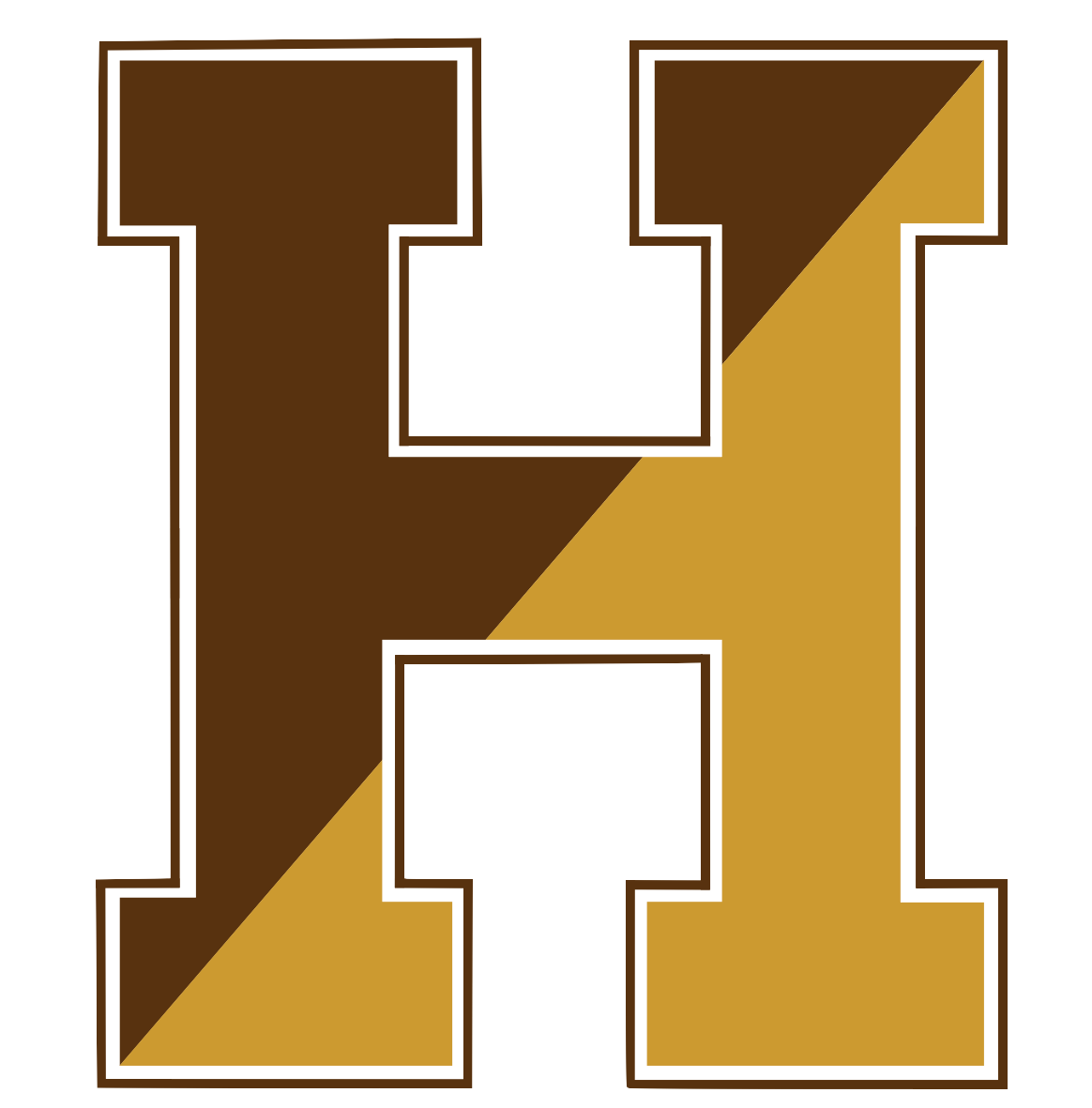 AnnouncementsGood morning. It is Wednesday, December 22, 2021Please pause for a brief moment of silence…Please rise for the Pledge of Allegiance…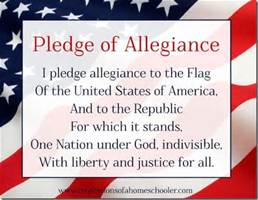 Bus 11 is on bus 14, bus 29 is on bus 15 and bus 18 is on bus 5 today.Today the Garden club will be meeting right after school in room A10 until 3:30.Today we will be having Hot Chocolate with Marshmallows, and Cookies, and Making Snowmen.There will be no Fashion Club meeting today. The next meeting will be Thursday January 6th in A15 after school.Are you a Junior or Senior interested in politics or business?  Think about doing an internship in the Mayor's office!  Stop by the iSchool to see Ms. Hunt for more information.The HHS Drama Club is hosting a holiday movie night tonight at 6:30 PM. Come join us for an evening of snacks and holiday cheer as we watch Home Alone on the big screen. Tickets are $5 and students must sign up ahead of time. HHS Students only are eligible to attend and must sign up in Mrs. Allen's room, A4. Are you looking for a part-time job?  Check out the Student Job Board in the Mall area and on the HHS website.The following HHS scholars who have demonstrated what it takes to be a GREAT Hillie and have earned the recognition of scholar of the month for November 2021:Ariana Palen for being a responsible scholar in SpanishChelsea Taabi for being a tenacious scholar in English 1 HonorsYashira Huertas for being a responsible scholar in SpanishDevin Shepard for being  responsible scholar in Earth ScienceWant to hear your name on morning announcements? Then show your teachers how YOU can be the next GREAT Hillie